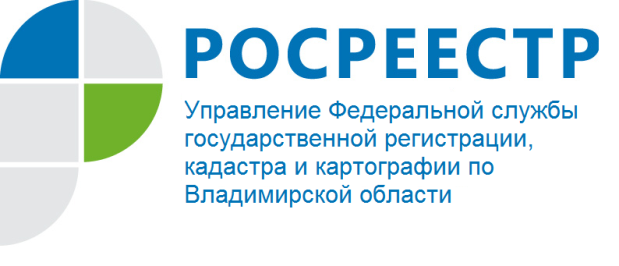 ПРЕСС-РЕЛИЗУправление Росреестра по Владимирской области информирует27 апреля 2022 года в Ковровском отделе Управления Росреестра по Владимирской области состоится личный прием граждан руководителем Управления Росреестра по Владимирской области Алексеем Александровичем Сарыгиным совместно с председателем Общественного совета при Управлении Ильей Евгеньевичем Сурковым, в ходе которого граждане смогут задать интересующие их вопросы.Предварительная запись на прием осуществляется по телефону: 8(49232) 3-10-67.Материал подготовлен Управлением Росреестра по Владимирской областиКонтакты для СМИУправление Росреестра по Владимирской областиг. Владимир, ул. Офицерская, д. 33-аОтдел организации, мониторинга и контроля(4922) 45-08-29(4922) 45-08-26